02.06.2020 r. przepisz, uzupełnij i zapamiętaj Temat: Na polu uprawnym i w sadzie.Skorzystaj z : Podręcznika str.198-201.https://epodreczniki.pl/a/na-lace-i-na-polu/DvINsU6oE 1. Na danym polu uprawia się w jednym czasie tylko jedną wybraną roślinę. Najważniejsze zabiegi, które rolnik musi wykonać na polach, aby móc zebrać plony, to:orka i inne zabiegi związane z uprawą gleby;nawożenie nawozami naturalnymi lub sztucznymi;siew nasion bądź sadzenie roślin;w niektórych obszarach konieczne jest nawadnianie;zabiegi ochronne;zbiór plonów.2. Zboża uprawiane w Polsce to : napisz co z nich robimy ? zaobserwuj jak wyglądają kłosy pszenicy, żyta, jęczmienia oraz wiecha owsa i kolba kukurydzy – zdjęcia str.199. e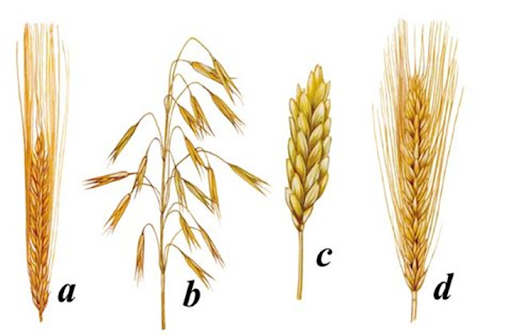 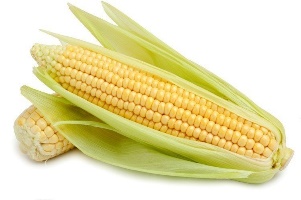 przerysuj i połącz nazwę z rysunkiem   2. W Polsce uprawia się :- zboża ozime- ……………………………….- zboża jare - …………………………………3. Co to są żniwa ? -……………………………….4. Na polach uprawia się rośliny warzywne: podaj przykłady ……………………………………………….5. Wymień rośliny oleiste i napisz co z nich uzyskujemy?---6. Wrogowie roślin uprawnych:………………………………………………………………………..7. Sprzymierzeńcy roślin uprawnych:………………………………………………………………………..8. Sad jest miejscem, na którym uprawia się drzewa lub krzewy owocowe. Podaj przykłady roślin uprawianych w sadach: …………………………………………………………………..9* dla chętnych - narysuj ulubione owoce pochodzące z sadów.Dla sprawdzenia wiedzy o polu wykonaj ćwiczenia str. 118-119.Wykonaj zdjęcia notatki i ćwiczeń o polu i prześlij do czwartku 04.06. do 15.00.W czasie spaceru zwróć uwagę jakie rośliny uprawiane są na polach w okolicy Twojego domu, wsi ?pszenicażytojęczmieńowieskukurydza